Российская Федерация Приморский край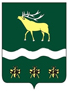 ДУМА 
ЯКОВЛЕВСКОГО МУНИЦИПАЛЬНОГО РАЙОНАРЕШЕНИЕ 7 мая 2020 года                            с. Яковлевка                               № 267 - НПАО признании утратившим силу решения Думы Яковлевского муниципального района от 12.05.2005 № 111 «О Положении «Об опеке и попечительстве в отношении несовершеннолетних лиц в Яковлевском муниципальном районе»В целях приведения в соответствие с действующим законодательством Дума района на основании  статьи 30 Устава Яковлевского муниципального района РЕШИЛА:1. Признать утратившим силу решение Думы Яковлевского муниципального района от  12 мая 2005 года № 111 «О Положении «Об опеке и попечительстве в отношении несовершеннолетних лиц в Яковлевском муниципальном районе».2.  Настоящее решение вступает в силу после его официального опубликования.Председатель Думы Яковлевскогомуниципального района                                                                    Н.В. БазыльГлава Яковлевскогомуниципального района                                                                     Н.В. Вязовик